The Heights Primary School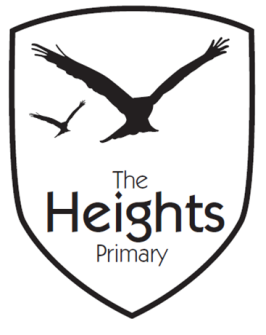 Reception Parent Planner: AUT 1 Week 7Dear Parents/CarersThis term our theme is: All About Me, All About UsOur sounds this week are: //j/v/w/		Our numbers this week are: 0-10/20This week we will be covering the following in our seven areas of learning:Please support your child by practising the sounds in their phonics book and helping them to explore and read their school reading book every day for 5-10 minutes using the guide in their Reading communication diary.You can also help your child with their learning this week by…… talking about their favourite fruit and vegetables – where do they come from? When are they harvested? How do they grow (under/above ground, on trees etc). Try some new fruit and vegetables. Parent and child challenge for the term!Can you help your child to … find a way transport an acorn across a table? Any photos of your attempts would be welcomed!If you have any questions about how to help your child with their learning please see your child’s teacher. If you would like to become more involved in school life please see the PTA website:  and/or speak to your child’s teacher about any skills that you have that could be used in school. We are always looking at ways to include our talented parent’s in school life. Best wishesThe Reception TeamCommunication and LanguageExplain our ideas and understanding about harvest. Work with our talk partner taking turns to speak and listen. Use language in role play indoors and outdoors. Oral story telling: Little Red HenPersonal Social and Emotional DevelopmentWhat is harvest. How can we help members of our community? Including others in our play, using kind words when speaking to others. Be the best version of youPhysical DevelopmentMulti-skills PE session. Get changed independentlyFine motor co-ordination: finger gym and dough disco. Mix and knead dough to make breadLiteracyPractise “sound talk” (oral segmenting/spelling), Oral blending (reading) to match captions to pictures. Oral storytelling and create a story map to represent The Little Red Hen story.MathematicsComparing sets, saying which has more/less. Read, write and order numbers to 10/20Expressive Arts and DesignHarvest creative activities, Learn and perform “conkers”Understanding the WorldExplore and talk about harvest, where our fruit and vegetables come from, make a harvest soup and taste it.